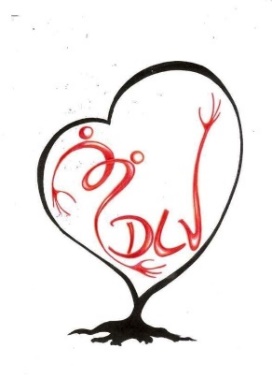 Infrastructure :1 bloc multiprise (avec accès électrique) et un sac poubelle vous sont remisMontage : le vendredi à partir de 13h00 (un veilleur assurera la surveillance du site la nuit de vendredi à samedi)L'équipe devra être opérationnelle le samedi pour 9h00 pour le lancement de la journée. Démontage : le samedi soir Nous vous demandons lors du démontage, de placer vos sacs poubelle dans les containers disponibles sur le site et de rendre l'emplacement vide et propre. Le matériel reçu le vendredi devra être remis dans le chapiteau intendance logistique par vos soins, avant de quitter les lieux.Aspect financier :!!! 1€ = 1 jeton !!!! Certains intervenants bénéficient de ce type de tickets.Le ticket « boisson » donne uniquement droit à un soft ou 1 jupiler (bar principal dans le chapiteau scèneLe ticket « repas » donne droit à un repas proposé dans tous les stands. 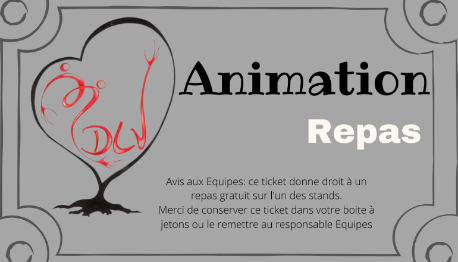 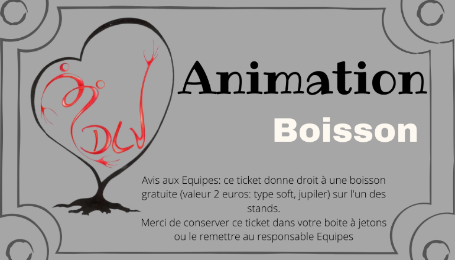 Divers:Les membres du comité porteront un t-shirt orange. Une trousse premiers soins se trouve à la caisse « jetons »Nous vous souhaitons de passer une excellente journée dont les mots d'ordre seront "convivialité" et "solidarité".Profitez un max, amusez-vous et d'avance Merci pour tout.Le Comité Destination la Vie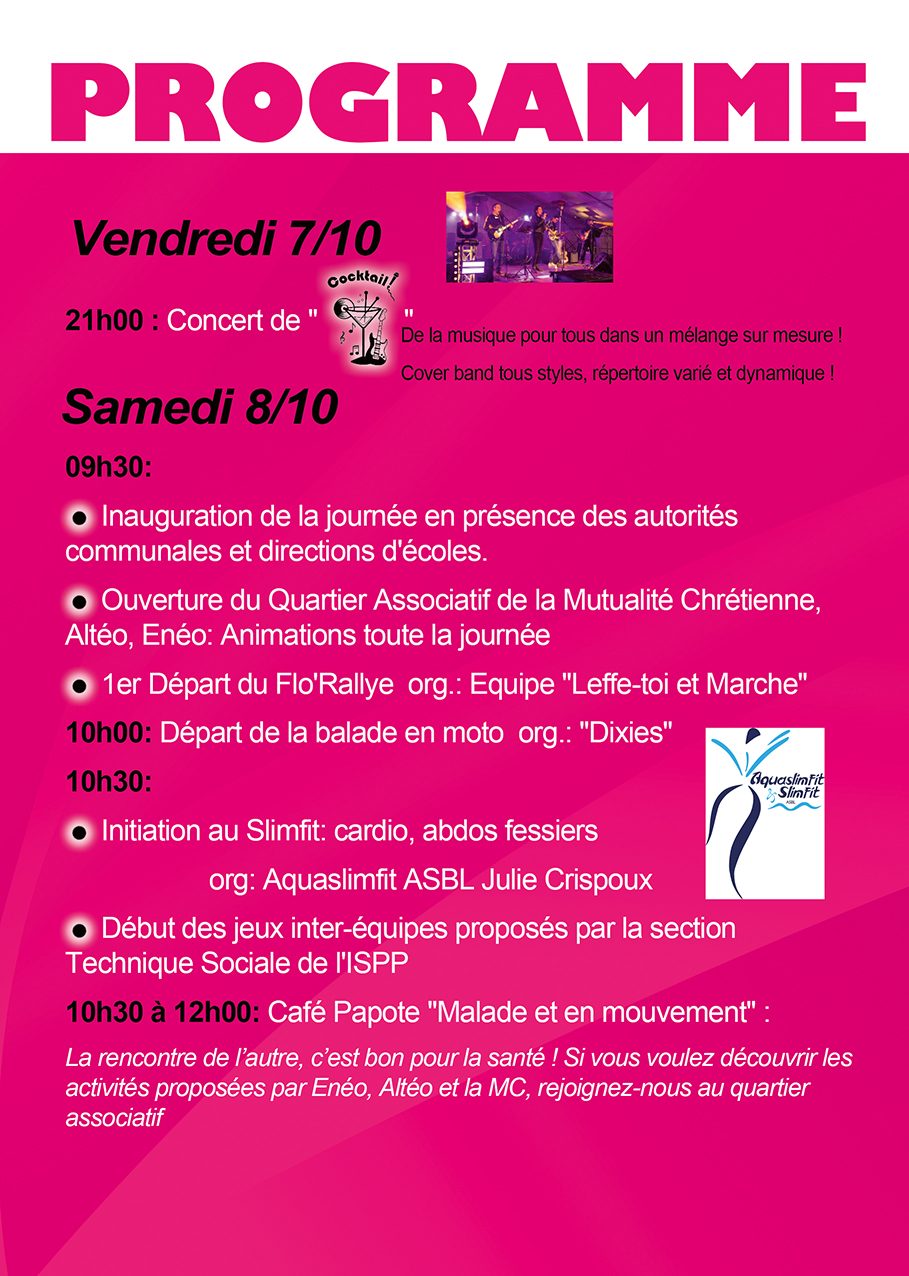 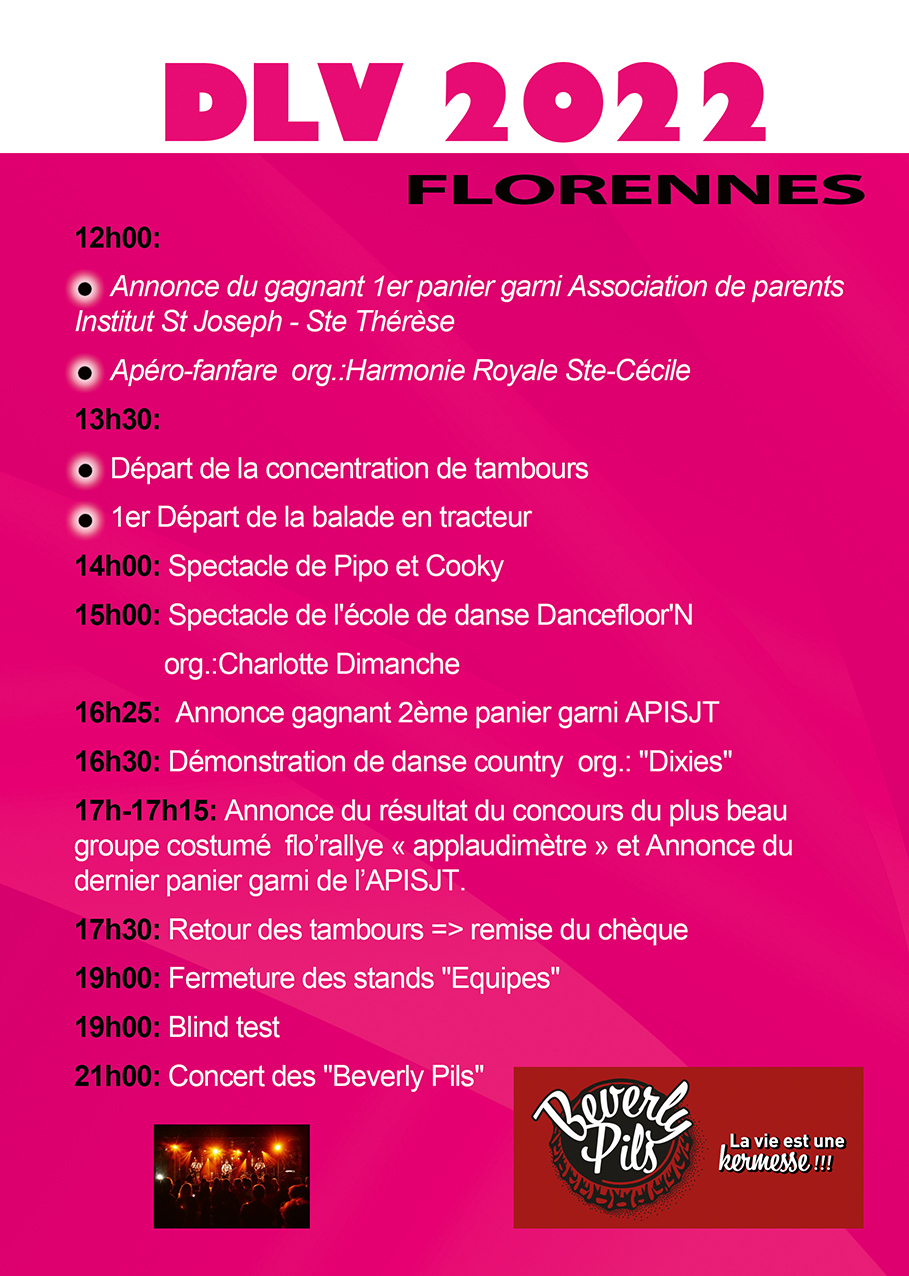 